Sdružené pojištění vozidla Pojistná smlouva č.: 4487620568 Kód produktu: AHStav k datu: L 2. 2021Strana: 1/4Pojistná smlouva - sdružené pojištění vozidla1. Smluvní stranyPojistitel: Generali Česká pojišťovna a.s., Spálená 75/16, Nové Město, 110 00 Praha 1, IČO: 452 72 956, DIČ: CZ699001273, je zapsaná v obchodním rejstříku vedeném Městským soudem v Praze, spis. zn. B 1464, člen skupiny Generali, zapsané v italském registru pojišťovacích skupin, vedeném IVASS, pod číslem 026 (dále také „GČP")Pojistník: Městské středisko sociálních služeb MARIE, IČO: 70947589, Plátce DPH: NE, Telefon: xxx, E-mail: xxxTrvalá adresa: Bartoňova 1998, 547 01 Náchod, Česká republikaKorespondenční adresa je shodná s trvalou adresou.uzavírají tuto pojistnou smlouvu pro pojištění odpovědnosti za újmu způsobenou provozem vozidla, pro pojištění vozidel a dopravovaných věcí, pojištění asistence a úrazové pojištění dopravovaných osob, která se dále řídí Všeobecnými pojistnými podmínkami pro pojištění vozidel VPPPMV-R-9/2020, Sazebníkem administrativních poplatků a Oceňovacími tabulkami ke stanovení výše pojistného plnění z úrazového pojištění dopravovaných osob.Z. Počátek a doba pojištěniSjednané pojištění je účinné od 00:00 hod. dne 1. 2 2021 a sjednává se na dobu neurčitou.Vozidlo 3.1. Vlastník vozidla je shodný s pojistníkem.3.2. Držitel (provozovatel) vozidla je shodný s pojistníkem.3.3. Údaje o vozidleRegistrační značka: xxx	Typ: BERLINGO	Specifikace: 1,2 PureTech 110 S&STovární značka: Citroěn	Číslo TP: xxx	MAN6 VAN LlVIN/EČV: xxx	Objem válců: 1 199 cm3	Palivo: benzínVýkon motoru: 81 kW	Celková hmotnost: 1 940 kg	Počet sedadel: 2Max. počet osob: 2	Užití vozidla: ostatní (běžné)	Rok výroby/první registrace: 202]Datum první registrace: 20. 1. 2021	Druh vozidla: nákladní automobil do 3,5 Zabezpečení: žádnéMPZ: Česká republika	Původ vozidla: ČRIdentifikační údaj VIN/EČV se považuje za jediný a nezaměnitelný identifikátor vozidla (předmětu pojištění). Další údaje o vozidle zde uvedené neslouží pro identifikaci vozidla, ale jen pro stanovení výše pojistného.3.4. Výbava vozidla 3.4.1. Ostatní výbava3.5. Prohlídka vozidla provedena dne 28. 1. 2021 v 09:23 hodin. Prohlídka vozidla platí pouze 24 hodin. Vozidlo je nepoškozeno.3.6. Odpovědi pojistníka na dotazy pojistitele Bylo vozidlo v minulosti poškozeno? NE4.Rozsah pojištěni, pojistné	A LLIZISKCP I	EXCLUSIVE I 
4.1. Pojištění Odpovědnosti za újmu způsobenou provozem vozidla ExclusiveLimit pojistného plnění pro: Újmy na zdraví: 100 000 000 KčÚjmy na věci a ušlý zisk: 100 000 000 KčNáklady právní ochrany: 20 000 Kč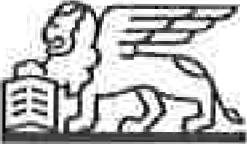 GENERALIČESKÁ POJIŠŤOVNANOZ V334Z-VZPV01/NPoložkaCena v KčPoložkaCena v Kčcentrální zamykáníelektricky ovládaná a vyhřívaná zrcátkaradio s CD originálpodlaha nákladového prostoru z umělé hmoty4840dvoukřídlé zadní dveře prosklené3025posuvné boční dveře pravé, levé20570pevná dělící přepážka s prosklením3025-—